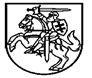 LIETUVOS RESPUBLIKOS ŠVIETIMO IR MOKSLO MINISTRASĮSAKYMASDĖL ŠVIETIMO IR MOKSLO MINISTRO 2013 M. RUGSĖJO 11 D. ĮSAKYMONR. V-856 „DĖL KLASIŲ PASKIRČIŲ KLASIFIKATORIAUS PATVIRTINIMO“ PAKEITIMO2018 m. kovo 8 d. Nr. V-235VilniusP a k e i č i u  Klasių paskirčių klasifikatorių, patvirtintą Lietuvos Respublikos švietimo ir mokslo ministro 2013 m. rugsėjo 11 d. įsakymu Nr. V-856 „Dėl Klasių paskirčių klasifikatoriaus patvirtinimo“:1. Papildau 57–66 punktais:2. Šis įsakymas įsigalioja 2018  m. rugsėjo 1 dieną.Švietimo ir mokslo ministrė							Jurgita Petrauskienė„Eil. Nr.KodasKodasPavadinimas lietuvių kalbaPavadinimas lietuvių kalbaPavadinimas lietuvių kalbaAprašymas122333457110903110903Jėzuitiška klasėJėzuitiška klasėJėzuitiška klasėKlasė (nevalstybinėje mokykloje), skirta mokiniams ugdyti(is) pagal pradinio, pagrindinio ar vidurinio ugdymo bendrąsias programas ir mokyklos parengtas pradinio, pagrindinio ar vidurinio ugdymo dalykų, vertybių ugdymo ar kitas programas, kai ugdymas grindžiamas Jėzuitų pedagogika grįsto ugdymo Lietuvoje samprata, patvirtinta Lietuvos Respublikos švietimo ir mokslo ministro 2008 m. gruodžio 2 d. įsakymu Nr. ISAK-3236 „Dėl Jėzuitų pedagogika grįsto ugdymo Lietuvoje sampratos patvirtinimo“58110904110904Jėzuitiško ugdymo elementų klasėJėzuitiško ugdymo elementų klasėJėzuitiško ugdymo elementų klasėKlasė (savivaldybės ar valstybinėje mokykloje (viešojoje įstaigoje), skirta mokiniams ugdyti(is) pagal pradinio, pagrindinio ar vidurinio bendrąsias ugdymo programas ir mokyklos parengtas pradinio, pagrindinio ar vidurinio ugdymo dalykų,  vertybių ugdymo ar kitas  programas, kai ugdymas grindžiamas Jėzuitų pedagogika grįsto ugdymo Lietuvoje sampratos atskirais elementais5959111201111201Ekologijos ir aplinkos technologijų ugdymo klasėKlasė (nevalstybinėje mokykloje), skirta mokiniams  ugdyti(is)  pagal pradinio, pagrindinio ar vidurinio ugdymo bendrąsias programas ir mokyklos parengtas pradinio, pagrindinio ar vidurinio ugdymo dalykų programas, kai ugdymas grindžiamas Ekologijos ir aplinkos technologijų ugdymo samprata, patvirtinta Lietuvos Respublikos švietimo ir mokslo ministro 2015 m. balandžio 23 d. įsakymu Nr. V-379 „Dėl Ekologijos ir aplinkos technologijų ugdymo sampratos tvirtinimo“Klasė (nevalstybinėje mokykloje), skirta mokiniams  ugdyti(is)  pagal pradinio, pagrindinio ar vidurinio ugdymo bendrąsias programas ir mokyklos parengtas pradinio, pagrindinio ar vidurinio ugdymo dalykų programas, kai ugdymas grindžiamas Ekologijos ir aplinkos technologijų ugdymo samprata, patvirtinta Lietuvos Respublikos švietimo ir mokslo ministro 2015 m. balandžio 23 d. įsakymu Nr. V-379 „Dėl Ekologijos ir aplinkos technologijų ugdymo sampratos tvirtinimo“6060111202111202Ekologijos ir aplinkos technologijų  ugdymo  elementų klasėKlasė (savivaldybės ar valstybinėje mokykloje (viešojoje įstaigoje), skirta mokiniams  ugdyti(is)  pagal pradinio, pagrindinio ar vidurinio ugdymo bendrąsias programas ir mokyklos parengtas pradinio, pagrindinio ar vidurinio ugdymo dalykų programas, kai ugdymas grindžiamas Ekologijos ir aplinkos technologijų ugdymo sampratos atskirais elementaisKlasė (savivaldybės ar valstybinėje mokykloje (viešojoje įstaigoje), skirta mokiniams  ugdyti(is)  pagal pradinio, pagrindinio ar vidurinio ugdymo bendrąsias programas ir mokyklos parengtas pradinio, pagrindinio ar vidurinio ugdymo dalykų programas, kai ugdymas grindžiamas Ekologijos ir aplinkos technologijų ugdymo sampratos atskirais elementais6161111301111301Klasikinio ugdymo klasėKlasė (nevalstybinėje mokykloje), skirta mokiniams  ugdyti(is) pagal pradinio, pagrindinio ar vidurinio ugdymo bendrąsias programas ir mokyklos parengtas pradinio, pagrindinio ar vidurinio ugdymo dalykų programas, kai ugdymas grindžiamas Klasikinio ugdymo samprata, patvirtinta Lietuvos Respublikos švietimo ir mokslo ministro 2015 m. birželio 17 d. įsakymu Nr. V-638 „Dėl Klasikinio ugdymo sampratos tvirtinimo“Klasė (nevalstybinėje mokykloje), skirta mokiniams  ugdyti(is) pagal pradinio, pagrindinio ar vidurinio ugdymo bendrąsias programas ir mokyklos parengtas pradinio, pagrindinio ar vidurinio ugdymo dalykų programas, kai ugdymas grindžiamas Klasikinio ugdymo samprata, patvirtinta Lietuvos Respublikos švietimo ir mokslo ministro 2015 m. birželio 17 d. įsakymu Nr. V-638 „Dėl Klasikinio ugdymo sampratos tvirtinimo“6262111302111302Klasikinio ugdymo elementų klasėKlasė (savivaldybės ar valstybinėje mokykloje (viešojoje įstaigoje), skirta mokiniams  ugdyti(is)  pagal pradinio, pagrindinio ar vidurinio ugdymo bendrąsias programas ir mokyklos parengtas pradinio, pagrindinio ar vidurinio ugdymo dalykų programas, kai ugdymas grindžiamas Klasikinio ugdymo sampratos atskirais elementaisKlasė (savivaldybės ar valstybinėje mokykloje (viešojoje įstaigoje), skirta mokiniams  ugdyti(is)  pagal pradinio, pagrindinio ar vidurinio ugdymo bendrąsias programas ir mokyklos parengtas pradinio, pagrindinio ar vidurinio ugdymo dalykų programas, kai ugdymas grindžiamas Klasikinio ugdymo sampratos atskirais elementais6363111401111401Novatoriško verslumo ugdymo klasėKlasė (nevalstybinėje mokykloje), skirta mokiniams  ugdyti(is)   pagal pradinio, pagrindinio ar vidurinio ugdymo bendrąsias programas ir novatorišką verslumo ugdymo turinį, kai ugdymas grindžiamas  Novatoriško verslumo ugdymo samprata, patvirtinta Lietuvos Respublikos švietimo ir mokslo ministro 2016 m. liepos 19 d. įsakymu Nr. V-655 „Dėl Novatoriško verslumo ugdymo sampratos tvirtinimo“Klasė (nevalstybinėje mokykloje), skirta mokiniams  ugdyti(is)   pagal pradinio, pagrindinio ar vidurinio ugdymo bendrąsias programas ir novatorišką verslumo ugdymo turinį, kai ugdymas grindžiamas  Novatoriško verslumo ugdymo samprata, patvirtinta Lietuvos Respublikos švietimo ir mokslo ministro 2016 m. liepos 19 d. įsakymu Nr. V-655 „Dėl Novatoriško verslumo ugdymo sampratos tvirtinimo“6464111402111402Novatoriško verslumougdymo elementų klasėKlasė (savivaldybės ar valstybinėje mokykloje (viešojoje įstaigoje), skirta mokiniams  ugdyti(is)  pagal pradinio, pagrindinio ar vidurinio ugdymo bendrąsias programas ir novatorišką verslumo ugdymo turinį, kai ugdymas grindžiamas  Novatoriško verslumo ugdymo sampratos atskirais elementaisKlasė (savivaldybės ar valstybinėje mokykloje (viešojoje įstaigoje), skirta mokiniams  ugdyti(is)  pagal pradinio, pagrindinio ar vidurinio ugdymo bendrąsias programas ir novatorišką verslumo ugdymo turinį, kai ugdymas grindžiamas  Novatoriško verslumo ugdymo sampratos atskirais elementais6565111501111501Sporto ir sveikatos ugdymo klasėKlasė (nevalstybinėje mokykloje), skirta mokiniams  ugdyti(is)  pagal pradinio,  pagrindinio ar vidurinio ugdymo bendrąsias programas ir mokyklos parengtas pradinio, pagrindinio ar vidurinio ugdymo dalykų  programas, kai ugdymas grindžiamas Sporto ir sveikatos ugdymo samprata, patvirtinta Lietuvos Respublikos švietimo ir mokslo ministro 2014 m. gruodžio 18 d. įsakymu Nr. V-1228 „Dėl Sporto ir sveikatos ugdymo sampratos tvirtinimo“Klasė (nevalstybinėje mokykloje), skirta mokiniams  ugdyti(is)  pagal pradinio,  pagrindinio ar vidurinio ugdymo bendrąsias programas ir mokyklos parengtas pradinio, pagrindinio ar vidurinio ugdymo dalykų  programas, kai ugdymas grindžiamas Sporto ir sveikatos ugdymo samprata, patvirtinta Lietuvos Respublikos švietimo ir mokslo ministro 2014 m. gruodžio 18 d. įsakymu Nr. V-1228 „Dėl Sporto ir sveikatos ugdymo sampratos tvirtinimo“6666111502111502Sporto ir sveikatos ugdymo elementųklasėKlasė (savivaldybės ar valstybinėje mokykloje (viešojoje įstaigoje), skirta mokiniams  ugdyti(is)  pagal pradinio,  pagrindinio ar vidurinio ugdymo bendrąsias programas ir mokyklos parengtas pradinio, pagrindinio ar vidurinio ugdymo dalykų  programas, kai ugdymas grindžiamas Sporto ir sveikatos ugdymo sampratos atskirais elementais“Klasė (savivaldybės ar valstybinėje mokykloje (viešojoje įstaigoje), skirta mokiniams  ugdyti(is)  pagal pradinio,  pagrindinio ar vidurinio ugdymo bendrąsias programas ir mokyklos parengtas pradinio, pagrindinio ar vidurinio ugdymo dalykų  programas, kai ugdymas grindžiamas Sporto ir sveikatos ugdymo sampratos atskirais elementais“